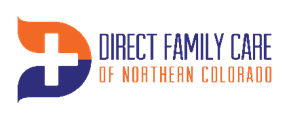 (970)632-4931/fax (888)939-41241.  														Name of Patient					Birth Date	Street 	Address					City, State, Zip2.  AUTHORIZES:					            3. RELEASE PROTECTED HEALTH							                 INFORMATION TO:								Direct Family Care of Northern Colorado 	Name of Health Care Provider/Plan/Other			Name of Health Care Provider/Plan/Other								126 W. Harvard Ste 1      		Street  Address								Fort Collins, CO 80525				City, State, Zip Code						City, State, Zip CodeINFORMATION TO BE RELEASED:Discharge Summary				Lab Results				History & Physical				Medication Lists			X-Ray Reports					Problem List 		Consultations					Immunization Records			Physician Progress Notes			Other: 					List of Allergies												Physician OrdersEntire Record			For the following dates: 											In compliance with the Colorado Mental Health Procedures Act:___ Copies of medical records pertaining to diagnosis and/or treatment of psychiatric, psychological conditions and/or drug or alcohol abuse may be released to the recipient as noted above.___ Copies of medical records, including information of the diagnosis and/or treatment for AIDS/HIV (including testing) may be released to the recipient as noted above.5.  PURPOSE FOR NEED OF DISCLOSURE: (Check all that apply)___ Further Medical Care			___ Personal___ Insurance Eligibility/Benefits			___ Changing Physicians___ Legal Investigation or Action		___ Other (Specify): 					6. I understand that if the person(s) and/or organization(s) listed above are not health care providers, health plans, or health care clearinghouses, who must follow the federal privacy standards, the health information disclosed as a result of this authorization may no longer be protected by the federal privacy standards and my health information may be redisclosed without obtaining my authorization.Your Rights with Respect to This Authorization:Right to Receive Copy of This Authorization- I understand that if I agree to sign this authorization, which I am not required to do, I must be provided with a signed copy of the form.Right to Refuse to Sign This Authorization- I understand that I am under no obligation to sign this form and that the person(s) and/or organization(s) listed above who I am authorizing to use and/or disclose my information may not condition treatment or payment, on my decision to sign this authorization.Right to Withdraw This Authorization- I understand written notification is necessary to cancel this authorization.  To obtain information on how to withdraw my authorization or to receive a copy of my withdrawal, I may contact the Privacy Officer at (610) 530-9155. I am aware that the revocation will not apply to information that has already been released in response to this authorization. 8.  Expiration Date:  This authorization is good until the following date(s) 	                     or											 event(s) (specify event) .If I fail to specify an expiration date or event, this authorization will expire 90 days from the date on which it was signed.I have had an opportunity to review and understand the content of this authorization form.  By signing this authorization, I am confirming that it accurately reflects my wishes.9.  Signature of Patient: 							Date: 				(If signed by person other than patient, state relationship and authority to do so.)Patient 	is:	___ Minor	___ Incompetent	___ Disabled	___ DeceasedLegal 	Authority:	___ Custodial Parent	___Legal Guardian	___ Executor of Estate of Deceased			___ Power of Attorney for Healthcare		___ Authorized Legal Representative     Signature of Witness: 							Date: 			